Page 441- 442 #23-53 Odd ANSWERS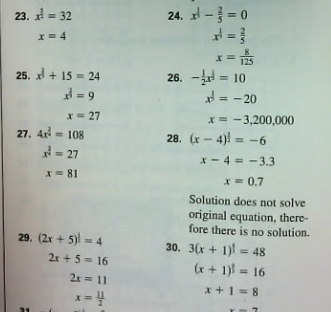 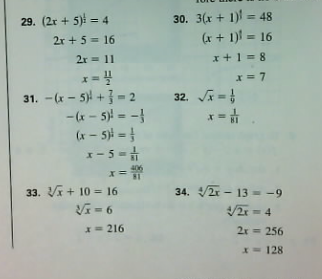 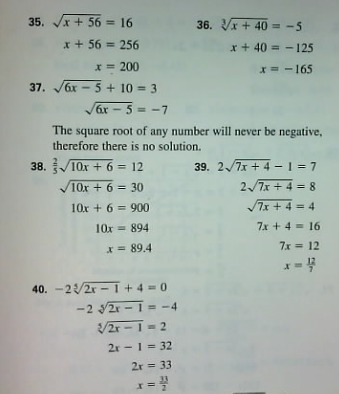 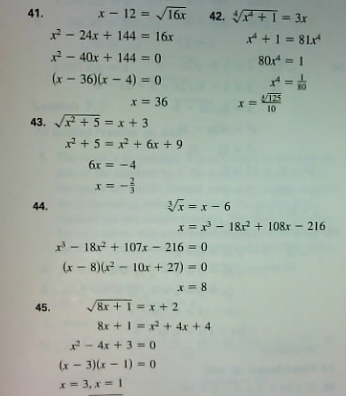 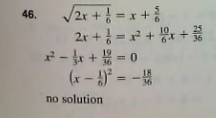 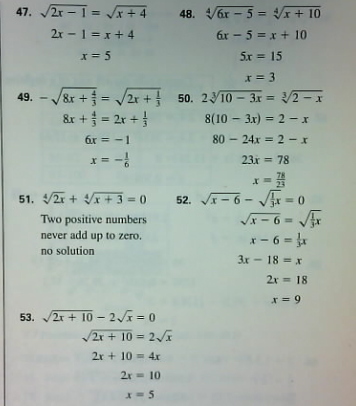 